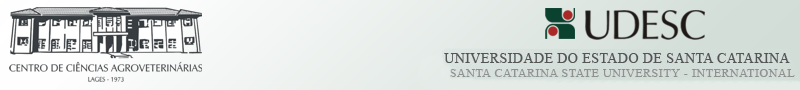 REQUERIMENTO PARA OUTORGA DE GRAU EM GABINETEIlustríssimo SenhorProfº. ____________________________________________Diretor Geral do CAVEu, ___________________________________________________________________, aluno(a) formando(a) do curso de ________________________________________, registrado com o nº de matrícula ____________________, venho respeitosamente perante vossa senhoria requerer Outorga de Grau em Gabinete, pelos seguintes motivos:______________________________________________________________________________________________________________________________________________________________________________________________________________________________________________________________________________________________________________________________________________________________*anexar documentação comprobatória.Lages (SC), _____ de ____________________________ de ___________.____________________________________Assinatura do Requerente(Assinar digitalmente usando o egovhttps://www.gov.br/governodigital/pt-br/identidade/assinatura-eletronica )Nome completo:Telefone:E-mail: